НаименованиеУкладкаЦенаБрусчатка
200х100х60
1 м.кв. 50шт.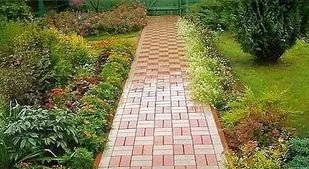 Серый - 450р
Красный - 470р
Желтый - 500р
Коричневый - 500р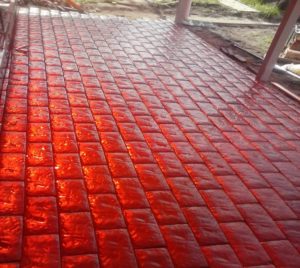 Серый - 450р
Красный - 470р
Желтый - 500р
Коричневый - 500р 
12 кирпичей
500х500х50
1 м.кв. 4шт.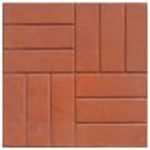 Серый - 400р
Красный - 420р
Желтый - 440р
Коричневый - 440р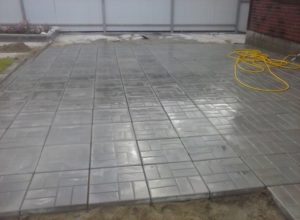 Серый - 400р
Красный - 420р
Желтый - 440р
Коричневый - 440рКвадрат краковский
300х300х30
1 м.кв. 11шт.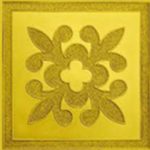 Серый - 280р
Красный - 300р
Желтый - 330р
Коричневый - 330р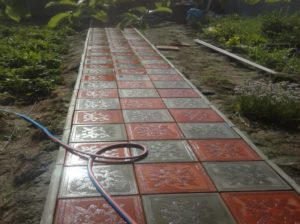 Серый - 280р
Красный - 300р
Желтый - 330р
Коричневый - 330р8 кирпичей
400х400х50
1 м.кв. 6,25 шт.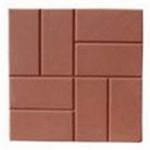 Серый - 380р
Красный - 400р
Желтый - 420р
Коричневый - 420р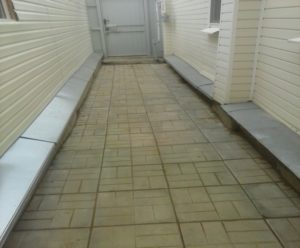 Серый - 380р
Красный - 400р
Желтый - 420р
Коричневый - 420рТучка
300х300х30
1 м.кв. 11шт.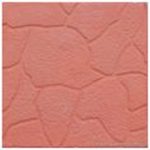 Серый - 280р
Красный - 300р
Желтый - 340р
Коричневый - 340р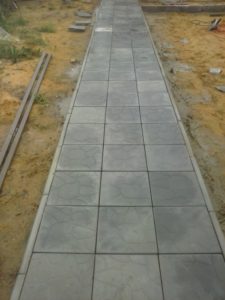 Серый - 280р
Красный - 300р
Желтый - 340р
Коричневый - 340рБордюрный камень
500*250*0.50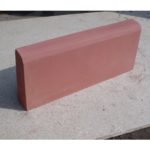 Серый - 50р
Красный - 60р
Жёлтый - 60р
Коричневый - 60р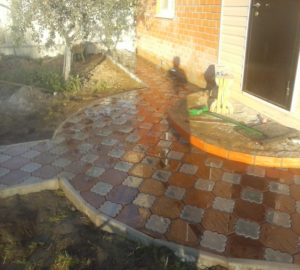 Серый - 50р
Красный - 60р
Жёлтый - 60р
Коричневый - 60рПаркет
300х300х30
1 м.кв. 11шт.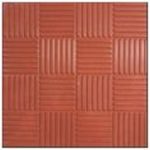 Серый - 270р
Красный - 290р
Желтый - 330р
Коричневый - 340р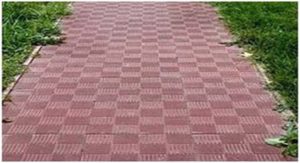 Серый - 270р
Красный - 290р
Желтый - 330р
Коричневый - 340рВодосток
500х160х50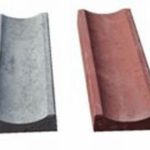 Серый - 50р
Красный - 60р
Желтый - 60р
Коричневый - 60р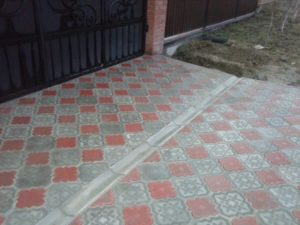 Серый - 50р
Красный - 60р
Желтый - 60р
Коричневый - 60рОблицовка мелкая
270х130
1 м.кв. 30шт.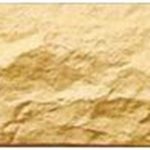 Серая 
Цветная 
Цена : договорная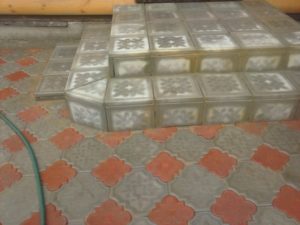 Серая 
Цветная 
Цена : договорнаяКлевер краковский
298х298х45
1 м.кв. 11шт.
220х220х45
1 м.кв. 11шт.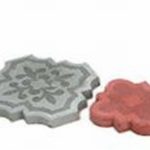 Серо – Красный - 370р 
Желтый - 430р
Коричневый - 430р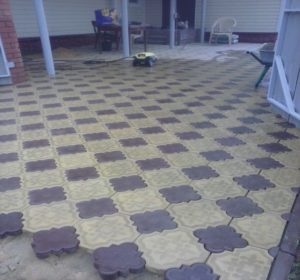 Серо – Красный - 370р 
Желтый - 430р
Коричневый - 430рАнглийский 
булыжник

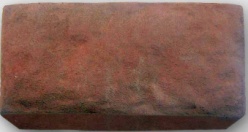 Серый – 430р
Красный - 440р 
Желтый - 450р
Коричневый - 450р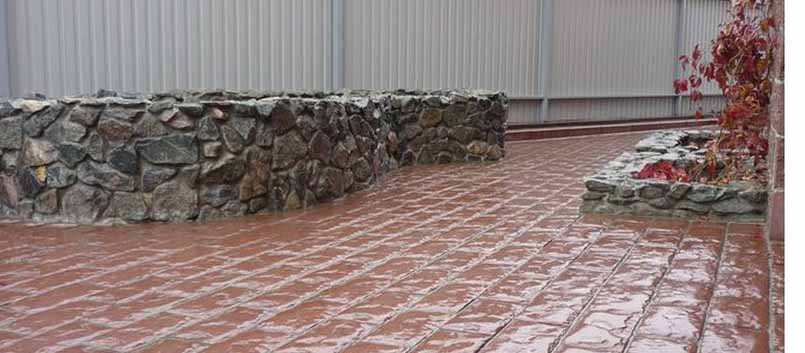 Серый – 430р
Красный - 440р 
Желтый - 450р
Коричневый - 450р Калифорния
300х300х30
 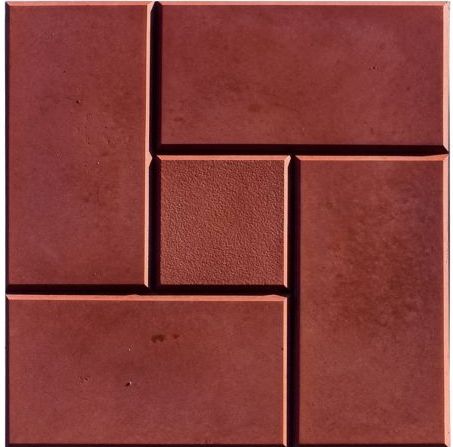 Серый – 280р
Красный - 300р 
Желтый - 330р
Коричневый - 330р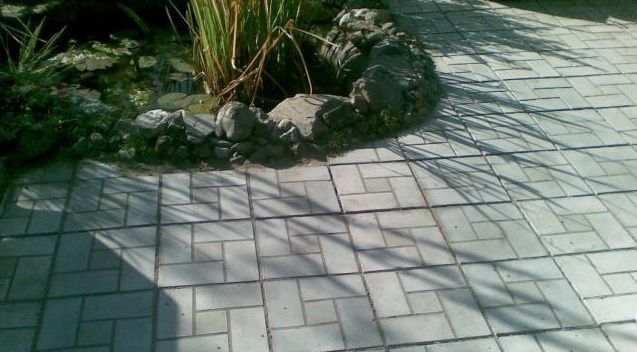 Серый – 280р
Красный - 300р 
Желтый - 330р
Коричневый - 330р Соты
260х180х6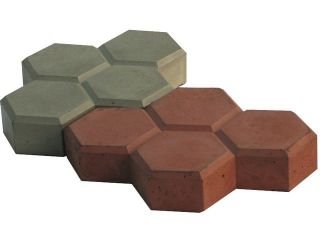 Серый – 450р
Красный - 460р 
Желтый - 480р
Коричневый - 480р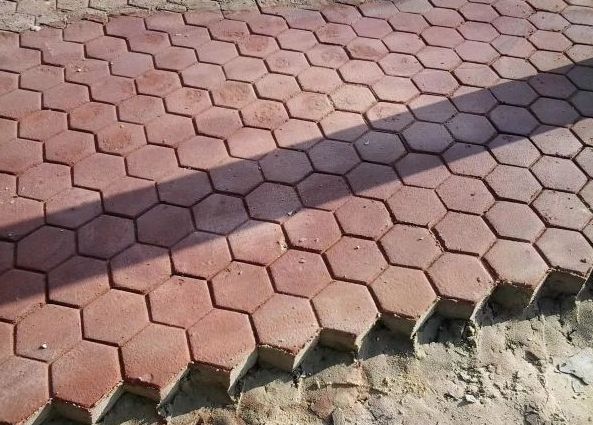 Серый – 450р
Красный - 460р 
Желтый - 480р
Коричневый - 480рЗвёздочка
30x30
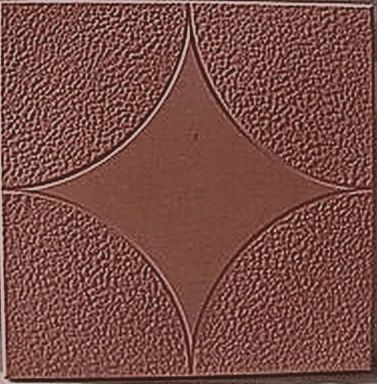 Серый – 280р
Красный - 300р 
Желтый - 320р
Коричневый - 320р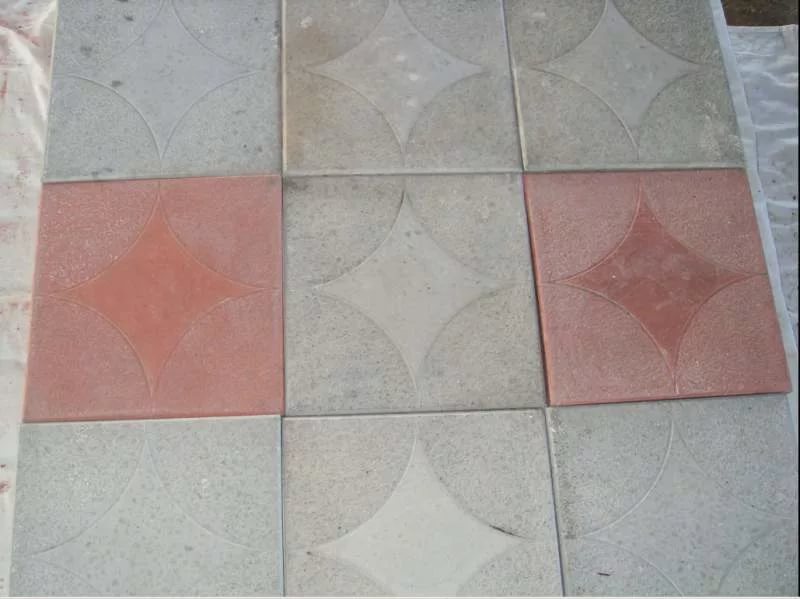 Серый – 280р
Красный - 300р 
Желтый - 320р
Коричневый - 320рБордюр
50x200x80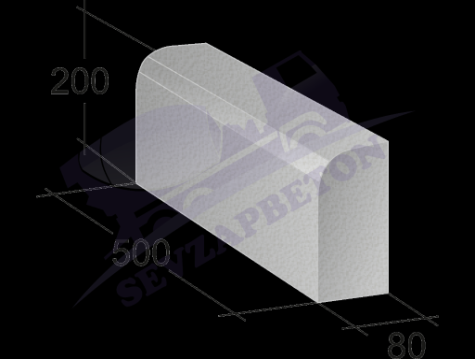 Серый – 80р
Красный - 90р 
Желтый - 100р
Коричневый - 100р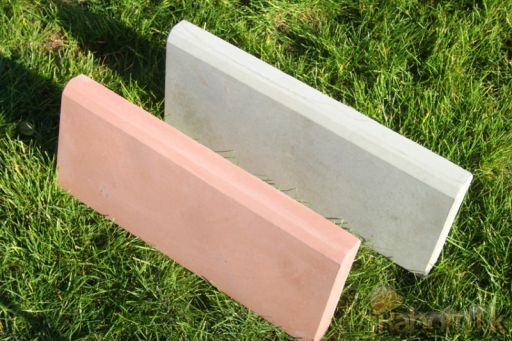 Серый – 80р
Красный - 90р 
Желтый - 100р
Коричневый - 100рБордюр
100x200x80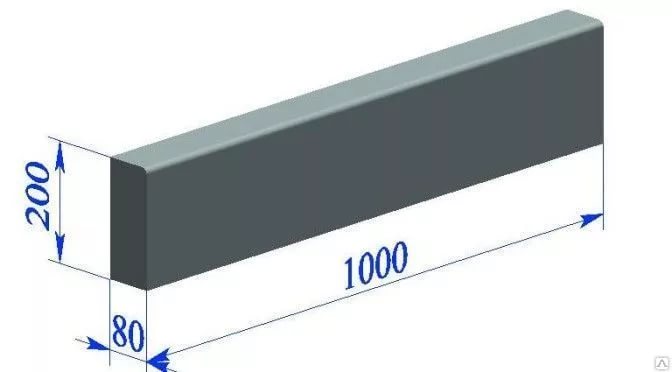 Серый – 200р
Красный - 210р 
Желтый - 220р
Коричневый - 220рСерый – 200р
Красный - 210р 
Желтый - 220р
Коричневый - 220р